Mobil’Grimpe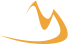 Merci de bien vouloir compléter ce document & nous le renvoyer par e-mail.Numéro de votre Devis :Date de votre Évènement :Adresse précise (ville, CP, rue, avenue…) ou coordonnées GPS:Plage horaires et jours de montage le jour même (préciser si possible montage la veille) :Montage le jour même :	de 	h	à 	hOuMontage la veille : 	de 	h	à	hHoraires de la manifestation pour l’encadrement :Matin : 		de  		à 	Pause-déjeuner : 	de 		à 	Après-midi : 		de 		à 	Prise en charge du repas du midi :       	oui 		nonPrise en charge du repas du soir : 		oui		nonPrise en charge de l’hébergement :	 	oui		non	Plage horaires et jours de démontage le jour même :(Préciser si possible démontage le lendemain)Démontage le jour même :	de 	h	à 	h	OuDémontage le lendemain : 	de 	h	à	hContact en charge de nos structures et son numéro de téléphone portable :Nature du sol (herbe, bitume, graviers…) :Autres Informations utiles :